Stand: 19.03.2019Gutachten zur Bachelorarbeit
(auslaufende Studien)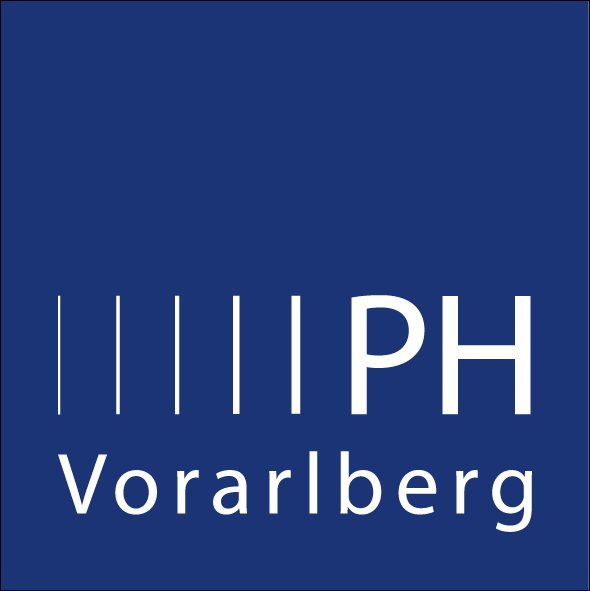 1 Skala von ++ (das Kriterium wird vollkommen erfüllt) bis – – (das Kriterium wird keineswegs erfüllt)² Der Notenvorschlag resultiert aus der Einschätzung der Beurteilungskriterien und aus der verbalen Beurteilung der Bachelorarbeit.Zu- und VornameMatrikelnummerSemesterStudienrichtungThemensteller/inThemensteller/inThemaThemaThemaBeurteilungskriterien für die BachelorarbeitBeurteilungskriterien für die BachelorarbeitAusschlusskriterien für eine positive BeurteilungAusschlusskriterien für eine positive BeurteilungÜberwiegend unreflektierte Reproduktion von Quellenja / neinMehrmalige bzw. umfangreiche Verwendung nicht gekennzeichneter fremder Quellenja / neinSchwerwiegende und/oder gehäufte sprachliche und formale Mängelja / neinUmfang unterschritten (50 Seiten zu je 300 Wörter /Seite)ja / neinEinzelbewertung1Aufbau der ArbeitAufbau der ArbeitDie Gliederung der Arbeit ist sachlogisch, verständlich und aussagekräftig.++   +   0   –   – –Die Ziele der Arbeit werden klar und eindeutig formuliert.++   +   0   –   – –Die einzelnen Abschnitte sind dem Thema entsprechend proportioniert.++   +   0   –   – –InhaltInhaltDas Thema ist adäquat bearbeitet.++   +   0   –   – –Die einzelnen Kapitel stehen zueinander und zum Thema in einem klaren Zusammenhang.++   +   0   –   – –Die Arbeit enthält eigenständige Denkansätze.++   +   0   –   – –Es werden Bezüge zwischen Wissenschaft, Berufsfeld und eigener Erfahrung hergestellt.++   +   0   –   – –SpracheSpracheDie sprachlichen Formulierungen sind eigenständig, verständlich und eindeutig.++   +   0   –   – –Ein durchgängiger sprachlicher Duktus ist gegeben.++   +   0   –   – –Die Aussagen werden in einer fachsprachlich korrekten Weise formuliert.++   +   0   –   – –Eine gendergerechte Sprache wurde berücksichtigt.++   +   0   –   – –Methodisches VorgehenMethodisches VorgehenDie Methodenwahl wird begründet und entspricht der Fragestellung.++   +   0   –   – –Die Durchführung der angewandten Forschungsmethode(n) (z.B. Fragebogen, Stichprobe, Auswertung; Textanalysen) ist korrekt.++   +   0   –   – –Die gewonnenen Erkenntnisse werden aussagekräftig dokumentiert.++   +   0   –   – –Literaturbasis und -auswertungLiteraturbasis und -auswertungDie Literaturauswahl entspricht dem aktuellen wissenschaftlichen Stand.++   +   0   –   – –Die Auseinandersetzung mit der einschlägigen Fachliteratur findet differenziert und 
kritisch statt.++   +   0   –   – –Weitere KriterienWeitere KriterienDie Aussagekraft der Arbeit wird durch Abbildungen, tabellarische Übersichten und 
Zusammenfassungen unterstützt und verbessert.++   +   0   –   – –Das Layout entspricht den Kriterien der Anschaulichkeit, Übersichtlichkeit und Ästhetik.++   +   0   –   – –Die Kurzfassung (Abstract) ist aussagekräftig und sprachlich korrekt.++   +   0   –   – – Verbale Beurteilung Verbale BeurteilungAbgabe bisAbgabe bisDatumUnterschrift Gutachter/inUnterschrift Gutachter/inNotenvorschlag² Endgültige Beurteilung laut Prüfungsordnung Endgültige Beurteilung laut Prüfungsordnung Endgültige Beurteilung laut PrüfungsordnungDatumUnterschrift Institutsleiter/inEndgültige Beurteilung